Profile TitleSenior Commissioning Manager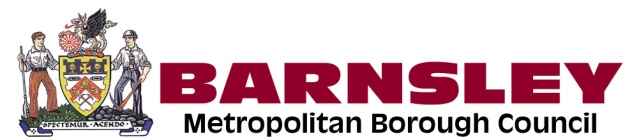 Reports to:Head of Commissioning Employee Management:Up to 5 EmployeesGrade:11Profile Ref:610166101661016Purpose of the PostPurpose of the PostPurpose of the PostPurpose of the PostPurpose of the PostPurpose of the PostPurpose of the PostPurpose of the PostTo lead on the development of strategies and the commissioning programmes. Work jointly and collaboratively with partners, providers and communities in order to improve outcomes for people. Lead on the monitoring of contracts and contribute to quality assurance and improvement processes to improve services.To lead on the development of strategies and the commissioning programmes. Work jointly and collaboratively with partners, providers and communities in order to improve outcomes for people. Lead on the monitoring of contracts and contribute to quality assurance and improvement processes to improve services.To lead on the development of strategies and the commissioning programmes. Work jointly and collaboratively with partners, providers and communities in order to improve outcomes for people. Lead on the monitoring of contracts and contribute to quality assurance and improvement processes to improve services.To lead on the development of strategies and the commissioning programmes. Work jointly and collaboratively with partners, providers and communities in order to improve outcomes for people. Lead on the monitoring of contracts and contribute to quality assurance and improvement processes to improve services.To lead on the development of strategies and the commissioning programmes. Work jointly and collaboratively with partners, providers and communities in order to improve outcomes for people. Lead on the monitoring of contracts and contribute to quality assurance and improvement processes to improve services.To lead on the development of strategies and the commissioning programmes. Work jointly and collaboratively with partners, providers and communities in order to improve outcomes for people. Lead on the monitoring of contracts and contribute to quality assurance and improvement processes to improve services.To lead on the development of strategies and the commissioning programmes. Work jointly and collaboratively with partners, providers and communities in order to improve outcomes for people. Lead on the monitoring of contracts and contribute to quality assurance and improvement processes to improve services.To lead on the development of strategies and the commissioning programmes. Work jointly and collaboratively with partners, providers and communities in order to improve outcomes for people. Lead on the monitoring of contracts and contribute to quality assurance and improvement processes to improve services.ResponsibilitiesResponsibilitiesResponsibilitiesResponsibilitiesResponsibilitiesResponsibilitiesResponsibilitiesResponsibilitiesLead on a portfolio of programmes to improve outcomes for people in Barnsley.Lead on a portfolio of programmes to improve outcomes for people in Barnsley.Lead on a portfolio of programmes to improve outcomes for people in Barnsley.Lead on a portfolio of programmes to improve outcomes for people in Barnsley.Lead on a portfolio of programmes to improve outcomes for people in Barnsley.Lead on a portfolio of programmes to improve outcomes for people in Barnsley.Lead on a portfolio of programmes to improve outcomes for people in Barnsley.Lead on a portfolio of programmes to improve outcomes for people in Barnsley.Hold portfolio of commissioned services ensuring outcomes delivered on time, to quality and budget taking remedial action where this is not the case.Hold portfolio of commissioned services ensuring outcomes delivered on time, to quality and budget taking remedial action where this is not the case.Hold portfolio of commissioned services ensuring outcomes delivered on time, to quality and budget taking remedial action where this is not the case.Hold portfolio of commissioned services ensuring outcomes delivered on time, to quality and budget taking remedial action where this is not the case.Hold portfolio of commissioned services ensuring outcomes delivered on time, to quality and budget taking remedial action where this is not the case.Hold portfolio of commissioned services ensuring outcomes delivered on time, to quality and budget taking remedial action where this is not the case.Hold portfolio of commissioned services ensuring outcomes delivered on time, to quality and budget taking remedial action where this is not the case.Hold portfolio of commissioned services ensuring outcomes delivered on time, to quality and budget taking remedial action where this is not the case.Lead on the Monitoring of contracts and contribute to quality assurance and improvement processesLead on the Monitoring of contracts and contribute to quality assurance and improvement processesLead on the Monitoring of contracts and contribute to quality assurance and improvement processesLead on the Monitoring of contracts and contribute to quality assurance and improvement processesLead on the Monitoring of contracts and contribute to quality assurance and improvement processesLead on the Monitoring of contracts and contribute to quality assurance and improvement processesLead on the Monitoring of contracts and contribute to quality assurance and improvement processesLead on the Monitoring of contracts and contribute to quality assurance and improvement processesEnsure national guidance, policies, procedures and pathways are implemented as necessary.Ensure national guidance, policies, procedures and pathways are implemented as necessary.Ensure national guidance, policies, procedures and pathways are implemented as necessary.Ensure national guidance, policies, procedures and pathways are implemented as necessary.Ensure national guidance, policies, procedures and pathways are implemented as necessary.Ensure national guidance, policies, procedures and pathways are implemented as necessary.Ensure national guidance, policies, procedures and pathways are implemented as necessary.Ensure national guidance, policies, procedures and pathways are implemented as necessary.Ensure the development of outcome focussed service specifications and lead the development and redesign of pathways to ensure commissioned services provide quality and value for money.Ensure the development of outcome focussed service specifications and lead the development and redesign of pathways to ensure commissioned services provide quality and value for money.Ensure the development of outcome focussed service specifications and lead the development and redesign of pathways to ensure commissioned services provide quality and value for money.Ensure the development of outcome focussed service specifications and lead the development and redesign of pathways to ensure commissioned services provide quality and value for money.Ensure the development of outcome focussed service specifications and lead the development and redesign of pathways to ensure commissioned services provide quality and value for money.Ensure the development of outcome focussed service specifications and lead the development and redesign of pathways to ensure commissioned services provide quality and value for money.Ensure the development of outcome focussed service specifications and lead the development and redesign of pathways to ensure commissioned services provide quality and value for money.Ensure the development of outcome focussed service specifications and lead the development and redesign of pathways to ensure commissioned services provide quality and value for money.To lead service design work to enable greater cohesion and efficiency from resources.To lead service design work to enable greater cohesion and efficiency from resources.To lead service design work to enable greater cohesion and efficiency from resources.To lead service design work to enable greater cohesion and efficiency from resources.To lead service design work to enable greater cohesion and efficiency from resources.To lead service design work to enable greater cohesion and efficiency from resources.To lead service design work to enable greater cohesion and efficiency from resources.To lead service design work to enable greater cohesion and efficiency from resources.Responsible for the development of service specifications in line with best practice, evidence based needs analysis, national and local targets and available resources.Responsible for the development of service specifications in line with best practice, evidence based needs analysis, national and local targets and available resources.Responsible for the development of service specifications in line with best practice, evidence based needs analysis, national and local targets and available resources.Responsible for the development of service specifications in line with best practice, evidence based needs analysis, national and local targets and available resources.Responsible for the development of service specifications in line with best practice, evidence based needs analysis, national and local targets and available resources.Responsible for the development of service specifications in line with best practice, evidence based needs analysis, national and local targets and available resources.Responsible for the development of service specifications in line with best practice, evidence based needs analysis, national and local targets and available resources.Responsible for the development of service specifications in line with best practice, evidence based needs analysis, national and local targets and available resources.Be responsible for the monitoring and management of budgets.Be responsible for the monitoring and management of budgets.Be responsible for the monitoring and management of budgets.Be responsible for the monitoring and management of budgets.Be responsible for the monitoring and management of budgets.Be responsible for the monitoring and management of budgets.Be responsible for the monitoring and management of budgets.Be responsible for the monitoring and management of budgets.Lead on the development of specified programmes and initiatives.Lead on the development of specified programmes and initiatives.Lead on the development of specified programmes and initiatives.Lead on the development of specified programmes and initiatives.Lead on the development of specified programmes and initiatives.Lead on the development of specified programmes and initiatives.Lead on the development of specified programmes and initiatives.Lead on the development of specified programmes and initiatives.Proactively liaise, negotiate, influence and collaborate with internal and external stakeholders including managers, employees, and partnership agencies.Proactively liaise, negotiate, influence and collaborate with internal and external stakeholders including managers, employees, and partnership agencies.Proactively liaise, negotiate, influence and collaborate with internal and external stakeholders including managers, employees, and partnership agencies.Proactively liaise, negotiate, influence and collaborate with internal and external stakeholders including managers, employees, and partnership agencies.Proactively liaise, negotiate, influence and collaborate with internal and external stakeholders including managers, employees, and partnership agencies.Proactively liaise, negotiate, influence and collaborate with internal and external stakeholders including managers, employees, and partnership agencies.Proactively liaise, negotiate, influence and collaborate with internal and external stakeholders including managers, employees, and partnership agencies.Proactively liaise, negotiate, influence and collaborate with internal and external stakeholders including managers, employees, and partnership agencies.To work across business units to influence and shape strategies that can have a positive impact of lives / outcomes.To work across business units to influence and shape strategies that can have a positive impact of lives / outcomes.To work across business units to influence and shape strategies that can have a positive impact of lives / outcomes.To work across business units to influence and shape strategies that can have a positive impact of lives / outcomes.To work across business units to influence and shape strategies that can have a positive impact of lives / outcomes.To work across business units to influence and shape strategies that can have a positive impact of lives / outcomes.To work across business units to influence and shape strategies that can have a positive impact of lives / outcomes.To work across business units to influence and shape strategies that can have a positive impact of lives / outcomes.Promote personal responsibility, Independence and choice within Barnsley so that there is more clarity, greater understanding and expectation of how people can help themselves to be healthy and well.Promote personal responsibility, Independence and choice within Barnsley so that there is more clarity, greater understanding and expectation of how people can help themselves to be healthy and well.Promote personal responsibility, Independence and choice within Barnsley so that there is more clarity, greater understanding and expectation of how people can help themselves to be healthy and well.Promote personal responsibility, Independence and choice within Barnsley so that there is more clarity, greater understanding and expectation of how people can help themselves to be healthy and well.Promote personal responsibility, Independence and choice within Barnsley so that there is more clarity, greater understanding and expectation of how people can help themselves to be healthy and well.Promote personal responsibility, Independence and choice within Barnsley so that there is more clarity, greater understanding and expectation of how people can help themselves to be healthy and well.Promote personal responsibility, Independence and choice within Barnsley so that there is more clarity, greater understanding and expectation of how people can help themselves to be healthy and well.Promote personal responsibility, Independence and choice within Barnsley so that there is more clarity, greater understanding and expectation of how people can help themselves to be healthy and well.Undertake performance management and complex data analysis and interpretation, promoting quality practice and service delivery, ensuring continuous improvement.Undertake performance management and complex data analysis and interpretation, promoting quality practice and service delivery, ensuring continuous improvement.Undertake performance management and complex data analysis and interpretation, promoting quality practice and service delivery, ensuring continuous improvement.Undertake performance management and complex data analysis and interpretation, promoting quality practice and service delivery, ensuring continuous improvement.Undertake performance management and complex data analysis and interpretation, promoting quality practice and service delivery, ensuring continuous improvement.Undertake performance management and complex data analysis and interpretation, promoting quality practice and service delivery, ensuring continuous improvement.Undertake performance management and complex data analysis and interpretation, promoting quality practice and service delivery, ensuring continuous improvement.Undertake performance management and complex data analysis and interpretation, promoting quality practice and service delivery, ensuring continuous improvement.Keep abreast of wider service developments as well as maintain knowledge of local and national regulations, policies and procedures to enhance the service accordingly, to satisfy internal and external demands.Keep abreast of wider service developments as well as maintain knowledge of local and national regulations, policies and procedures to enhance the service accordingly, to satisfy internal and external demands.Keep abreast of wider service developments as well as maintain knowledge of local and national regulations, policies and procedures to enhance the service accordingly, to satisfy internal and external demands.Keep abreast of wider service developments as well as maintain knowledge of local and national regulations, policies and procedures to enhance the service accordingly, to satisfy internal and external demands.Keep abreast of wider service developments as well as maintain knowledge of local and national regulations, policies and procedures to enhance the service accordingly, to satisfy internal and external demands.Keep abreast of wider service developments as well as maintain knowledge of local and national regulations, policies and procedures to enhance the service accordingly, to satisfy internal and external demands.Keep abreast of wider service developments as well as maintain knowledge of local and national regulations, policies and procedures to enhance the service accordingly, to satisfy internal and external demands.Keep abreast of wider service developments as well as maintain knowledge of local and national regulations, policies and procedures to enhance the service accordingly, to satisfy internal and external demands.Responsible for making  decisions/recommendations regarding service de-commissioning including management of communication with stakeholders (public) and risk analysisResponsible for making  decisions/recommendations regarding service de-commissioning including management of communication with stakeholders (public) and risk analysisResponsible for making  decisions/recommendations regarding service de-commissioning including management of communication with stakeholders (public) and risk analysisResponsible for making  decisions/recommendations regarding service de-commissioning including management of communication with stakeholders (public) and risk analysisResponsible for making  decisions/recommendations regarding service de-commissioning including management of communication with stakeholders (public) and risk analysisResponsible for making  decisions/recommendations regarding service de-commissioning including management of communication with stakeholders (public) and risk analysisResponsible for making  decisions/recommendations regarding service de-commissioning including management of communication with stakeholders (public) and risk analysisResponsible for making  decisions/recommendations regarding service de-commissioning including management of communication with stakeholders (public) and risk analysisEducation and TrainingEducation and TrainingEducation and TrainingEducation and TrainingEducation and TrainingEducation and TrainingMeasureRankEducated to degree level  Educated to degree level  Educated to degree level  Educated to degree level  Educated to degree level  Educated to degree level  A/CEProfessional qualification (eg Registered Nurse, Public health professional, Social Worker) or equivalent Commissioning qualificationProfessional qualification (eg Registered Nurse, Public health professional, Social Worker) or equivalent Commissioning qualificationProfessional qualification (eg Registered Nurse, Public health professional, Social Worker) or equivalent Commissioning qualificationProfessional qualification (eg Registered Nurse, Public health professional, Social Worker) or equivalent Commissioning qualificationProfessional qualification (eg Registered Nurse, Public health professional, Social Worker) or equivalent Commissioning qualificationProfessional qualification (eg Registered Nurse, Public health professional, Social Worker) or equivalent Commissioning qualificationA/CEWillingness to undertake the Councils Leadership ProgrammeWillingness to undertake the Councils Leadership ProgrammeWillingness to undertake the Councils Leadership ProgrammeWillingness to undertake the Councils Leadership ProgrammeWillingness to undertake the Councils Leadership ProgrammeWillingness to undertake the Councils Leadership ProgrammeA/IEProject and or programme management trainingProject and or programme management trainingProject and or programme management trainingProject and or programme management trainingProject and or programme management trainingProject and or programme management trainingA/C/IERelevant ExperienceRelevant ExperienceRelevant ExperienceRelevant ExperienceRelevant ExperienceRelevant ExperienceMeasureRankSignificant experience of commissioning, contracting and service planning.Significant experience of commissioning, contracting and service planning.Significant experience of commissioning, contracting and service planning.Significant experience of commissioning, contracting and service planning.Significant experience of commissioning, contracting and service planning.Significant experience of commissioning, contracting and service planning.A/IEExperience of implementing strategies and programmes and achieving measurable outcomesExperience of implementing strategies and programmes and achieving measurable outcomesExperience of implementing strategies and programmes and achieving measurable outcomesExperience of implementing strategies and programmes and achieving measurable outcomesExperience of implementing strategies and programmes and achieving measurable outcomesExperience of implementing strategies and programmes and achieving measurable outcomesA/IEConsiderable experience and knowledge of the needs of service user groups.Considerable experience and knowledge of the needs of service user groups.Considerable experience and knowledge of the needs of service user groups.Considerable experience and knowledge of the needs of service user groups.Considerable experience and knowledge of the needs of service user groups.Considerable experience and knowledge of the needs of service user groups.A/IETrack record of working successfully collaboratively with partners, agencies and members of the local community, building effective working relationships leading to improved outcomes for the community.Track record of working successfully collaboratively with partners, agencies and members of the local community, building effective working relationships leading to improved outcomes for the community.Track record of working successfully collaboratively with partners, agencies and members of the local community, building effective working relationships leading to improved outcomes for the community.Track record of working successfully collaboratively with partners, agencies and members of the local community, building effective working relationships leading to improved outcomes for the community.Track record of working successfully collaboratively with partners, agencies and members of the local community, building effective working relationships leading to improved outcomes for the community.Track record of working successfully collaboratively with partners, agencies and members of the local community, building effective working relationships leading to improved outcomes for the community.A/IESubstantial Experience in leading pathway redesign work inclusively with partners and communitiesSubstantial Experience in leading pathway redesign work inclusively with partners and communitiesSubstantial Experience in leading pathway redesign work inclusively with partners and communitiesSubstantial Experience in leading pathway redesign work inclusively with partners and communitiesSubstantial Experience in leading pathway redesign work inclusively with partners and communitiesSubstantial Experience in leading pathway redesign work inclusively with partners and communitiesA/IEExperience of working within a political environmentExperience of working within a political environmentExperience of working within a political environmentExperience of working within a political environmentExperience of working within a political environmentExperience of working within a political environmentA/IDExperience of budget managementExperience of budget managementExperience of budget managementExperience of budget managementExperience of budget managementExperience of budget managementA/IEGeneral and Special KnowledgeGeneral and Special KnowledgeGeneral and Special KnowledgeGeneral and Special KnowledgeGeneral and Special KnowledgeGeneral and Special KnowledgeMeasureRankFull understanding of NHS , Local Authority and/or schools cultures, structures and policies.Full understanding of NHS , Local Authority and/or schools cultures, structures and policies.Full understanding of NHS , Local Authority and/or schools cultures, structures and policies.Full understanding of NHS , Local Authority and/or schools cultures, structures and policies.Full understanding of NHS , Local Authority and/or schools cultures, structures and policies.Full understanding of NHS , Local Authority and/or schools cultures, structures and policies.A/IEWorking knowledge of Microsoft applications.Working knowledge of Microsoft applications.Working knowledge of Microsoft applications.Working knowledge of Microsoft applications.Working knowledge of Microsoft applications.Working knowledge of Microsoft applications.A/IEKnowledge of the pressures facing local government and the public sectorKnowledge of the pressures facing local government and the public sectorKnowledge of the pressures facing local government and the public sectorKnowledge of the pressures facing local government and the public sectorKnowledge of the pressures facing local government and the public sectorKnowledge of the pressures facing local government and the public sectorA/IEDetailed knowledge of outcomes based approachesDetailed knowledge of outcomes based approachesDetailed knowledge of outcomes based approachesDetailed knowledge of outcomes based approachesDetailed knowledge of outcomes based approachesDetailed knowledge of outcomes based approachesA/IEKnowledge of commissioning for outcomesKnowledge of commissioning for outcomesKnowledge of commissioning for outcomesKnowledge of commissioning for outcomesKnowledge of commissioning for outcomesKnowledge of commissioning for outcomesA/IEKnowledge of Safeguarding procedures and the application of these with regard to commissioning and contractingKnowledge of Safeguarding procedures and the application of these with regard to commissioning and contractingKnowledge of Safeguarding procedures and the application of these with regard to commissioning and contractingKnowledge of Safeguarding procedures and the application of these with regard to commissioning and contractingKnowledge of Safeguarding procedures and the application of these with regard to commissioning and contractingKnowledge of Safeguarding procedures and the application of these with regard to commissioning and contractingA/IESkills and AbilitiesSkills and AbilitiesSkills and AbilitiesSkills and AbilitiesSkills and AbilitiesSkills and AbilitiesMeasureRankExcellent communication, negotiation and interpersonal skills with the ability to deal with and influence a variety of internal and external stakeholders.Excellent communication, negotiation and interpersonal skills with the ability to deal with and influence a variety of internal and external stakeholders.Excellent communication, negotiation and interpersonal skills with the ability to deal with and influence a variety of internal and external stakeholders.Excellent communication, negotiation and interpersonal skills with the ability to deal with and influence a variety of internal and external stakeholders.Excellent communication, negotiation and interpersonal skills with the ability to deal with and influence a variety of internal and external stakeholders.Excellent communication, negotiation and interpersonal skills with the ability to deal with and influence a variety of internal and external stakeholders.A/IEAbility to work at senior levels within an organisation and partnership agreements, sometimes in areas of tension and conflict.Ability to work at senior levels within an organisation and partnership agreements, sometimes in areas of tension and conflict.Ability to work at senior levels within an organisation and partnership agreements, sometimes in areas of tension and conflict.Ability to work at senior levels within an organisation and partnership agreements, sometimes in areas of tension and conflict.Ability to work at senior levels within an organisation and partnership agreements, sometimes in areas of tension and conflict.Ability to work at senior levels within an organisation and partnership agreements, sometimes in areas of tension and conflict.A/IEStrong organisation and time management skills with the ability to work under pressure, being self-motivated and able to use own initiative Strong organisation and time management skills with the ability to work under pressure, being self-motivated and able to use own initiative Strong organisation and time management skills with the ability to work under pressure, being self-motivated and able to use own initiative Strong organisation and time management skills with the ability to work under pressure, being self-motivated and able to use own initiative Strong organisation and time management skills with the ability to work under pressure, being self-motivated and able to use own initiative Strong organisation and time management skills with the ability to work under pressure, being self-motivated and able to use own initiative A/IESkilled in producing quality documentation including reports, ensuring they are suitable for particular audiences.Skilled in producing quality documentation including reports, ensuring they are suitable for particular audiences.Skilled in producing quality documentation including reports, ensuring they are suitable for particular audiences.Skilled in producing quality documentation including reports, ensuring they are suitable for particular audiences.Skilled in producing quality documentation including reports, ensuring they are suitable for particular audiences.Skilled in producing quality documentation including reports, ensuring they are suitable for particular audiences.A/IESuccessful track record of managing commissioning programmesSuccessful track record of managing commissioning programmesSuccessful track record of managing commissioning programmesSuccessful track record of managing commissioning programmesSuccessful track record of managing commissioning programmesSuccessful track record of managing commissioning programmesA/IESkilled in carrying out research and developing strategies, policies and procedures.Skilled in carrying out research and developing strategies, policies and procedures.Skilled in carrying out research and developing strategies, policies and procedures.Skilled in carrying out research and developing strategies, policies and procedures.Skilled in carrying out research and developing strategies, policies and procedures.Skilled in carrying out research and developing strategies, policies and procedures.A/IEAdditional RequirementsAdditional RequirementsAdditional RequirementsAdditional RequirementsAdditional RequirementsAdditional RequirementsMeasureRankWilling to work flexibly in accordance with policies and procedures to meet the operational needs of the councilWilling to work flexibly in accordance with policies and procedures to meet the operational needs of the councilWilling to work flexibly in accordance with policies and procedures to meet the operational needs of the councilWilling to work flexibly in accordance with policies and procedures to meet the operational needs of the councilWilling to work flexibly in accordance with policies and procedures to meet the operational needs of the councilWilling to work flexibly in accordance with policies and procedures to meet the operational needs of the councilA/IEWilling to undertake training and continuous professional development in connection with the postWilling to undertake training and continuous professional development in connection with the postWilling to undertake training and continuous professional development in connection with the postWilling to undertake training and continuous professional development in connection with the postWilling to undertake training and continuous professional development in connection with the postWilling to undertake training and continuous professional development in connection with the postA/IEWork in accordance with the council's values and behavioursWork in accordance with the council's values and behavioursWork in accordance with the council's values and behavioursWork in accordance with the council's values and behavioursWork in accordance with the council's values and behavioursWork in accordance with the council's values and behavioursA/IEAble to undertake any travel in connection with the post.Able to undertake any travel in connection with the post.Able to undertake any travel in connection with the post.Able to undertake any travel in connection with the post.Able to undertake any travel in connection with the post.Able to undertake any travel in connection with the post.A/IE